Tisztelt Ügyfelünk!Tájékoztatjuk, hogy 2022. február 1-től Sárvár település adott területén megváltozik a szelektív hulladék elszállítási rendje. A továbbiakban csütörtök helyett SZERDÁN kerül elszállításra.Érintett utcák a Hegyközségben: Almáskerti utca, Celli út, Felső-sótonyi utca, Herpenyő utca, Hóvirág utca, Iskola utca, Kilátó utca, Kopácsi dűlő, Kútszerhelyi út, Liliom utca, Mályva köz, Ostffyasszonyfai utca, Otello utca, Pipitér köz, Pohárszárogató utca, Sótonyi utca, Szilvafa köz, Tölgyfa utca, Újhegy utca, Vöröskavicsos utcaKérjük, a KOMMUNÁLIS HULLADÉKOT NE HELYEZZÉK SZELEKTÍV HULLADÉKGYŰJTő ZSÁKBA, TOVÁBBÁ A zsákokat bekötött állapotban szíveskedjenek kihelyezni.További információk a www.stkh.hu honlapunkon.Együttműködését köszönjük,STKH csapataSTKH Sopron és Térsége 
Környezetvédelmi és Hulladékgazdálkodási Nonprofit Kft.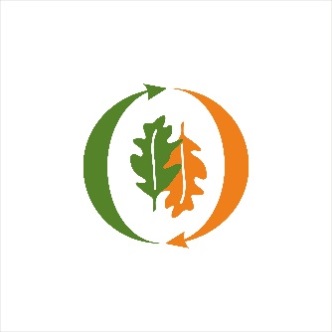 9400 Sopron, Harkai domb 0466/31. hrsz., postacím: 9401 Sopron, Pf. 101 
telefon: 99/505-790, fax: 99/505-799, e-mail: stkh@stkh.hu, honlap: www.stkh.huTisztelt Ügyfelünk!Tájékoztatjuk, hogy 2022. február 1-től Sárvár település adott területén megváltozik a szelektív hulladék elszállítási rendje. A továbbiakban csütörtök helyett SZERDÁN kerül elszállításra.Érintett utcák a Hegyközségben: Almáskerti utca, Celli út, Felső-sótonyi utca, Herpenyő utca, Hóvirág utca, Iskola utca, Kilátó utca, Kopácsi dűlő, Kútszerhegyi út, Liliom utca, Mályva köz, Ostffyasszonyfai utca, Otello utca, Pipitér köz, Pohárszárogató utca, Sótonyi utca, Szilvafa köz, Tölgyfa utca, Újhegy utca, Vöröskavicsos utcaKérjük, a KOMMUNÁLIS HULLADÉKOT NE HELYEZZÉK SZELEKTÍV HULLADÉKGYŰJTő ZSÁKBA, TOVÁBBÁ A zsákokat bekötött állapotban szíveskedjenek kihelyezni.További információk a www.stkh.hu honlapunkon.Együttműködését köszönjük,STKH csapataszelektív hulladékgyűjtés napjafebruár 2március 2április 6május 4június 1július 6augusztus 3szeptember 7október 5november 2december 7szelektív hulladékgyűjtés napjafebruár 2március 2április 6május 4június 1július 6augusztus 3szeptember 7október 5november 2december 7